Shabbos Stories for Parshas Noach 5775Volume 6, Issue 6     1 Cheshvon 5775/ October 25, 2014Printed L’illuy nishmas Nechama bas R’ Noach, a”hFor a free subscription, please forward your request to keren18@juno.comThe Power of a Great DoctorBy Rabbi Tuvia Bolton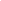 